①　第74回高体連函館支部春季大会入場者事前登録について　第74回高体連函館支部春季大会では、入場者を事前に登録していただきます。監督・コーチ・マネージャー・選手のみなさんは、各自にて必要項目をＰＣ，スマートフォンにて入力後に送信して下さい。事前登録締め切り　４月１９日（火）１７：００までに必ず登録をお願いします。※　当日に入場する可能性がある方は、必ず事前登録を行って下さい。※　事前登録を行って、当日入場しない場合の連絡は必要ありません。※　事前登録を行っていない方の入場はできません。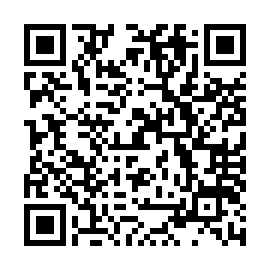 ※　住所・電話番号については、勤務先・所属先（学校等）ではなく、各個人の自宅　　住所、携帯番号等を入力して下さい。　　　　　　　　　　　　　　　　　　　　　　入力先ＵＲＬhttps://forms.gle/7jkLaYyZX6N9nRY67下記の入力フォームより、学校名の選択→入場者区分の選択→入場者名→性別→年齢→住所→電話番号の順に入力し、下の送信ボタンをクリックして下さい。送信完了後に事前登録を完了しました。大会当日の朝は、健康状態・入場確認を入力して送信して下さい。と表示されれば登録完了です。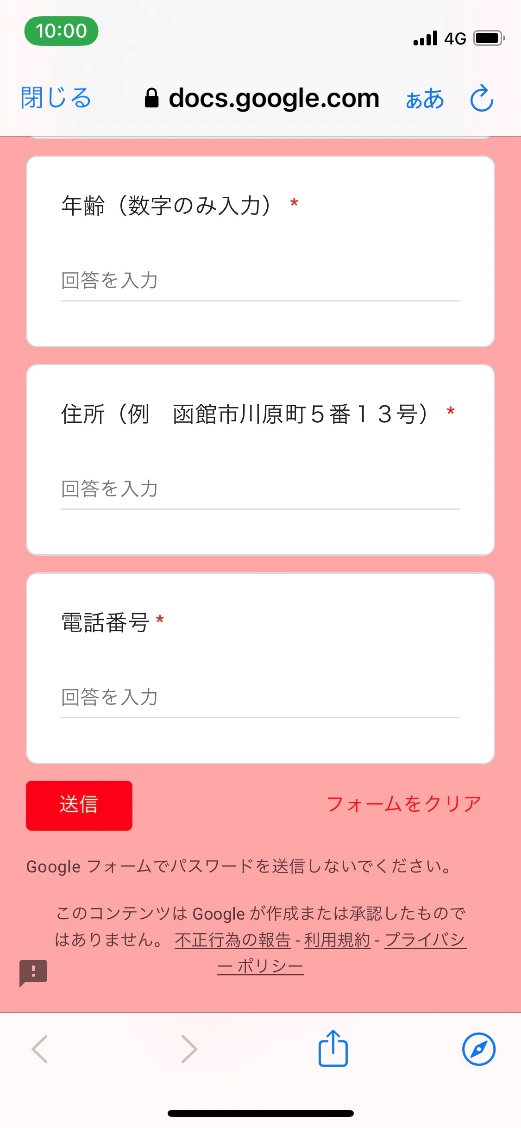 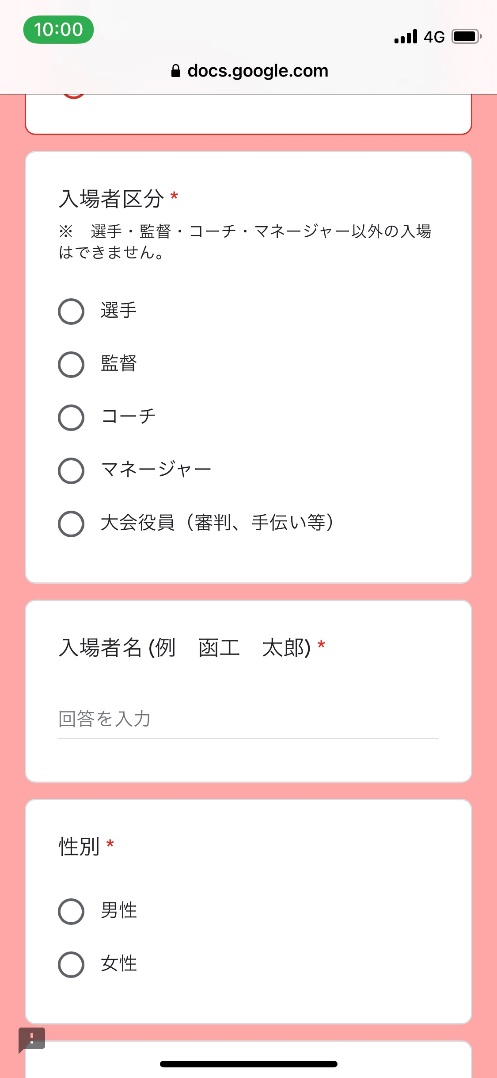 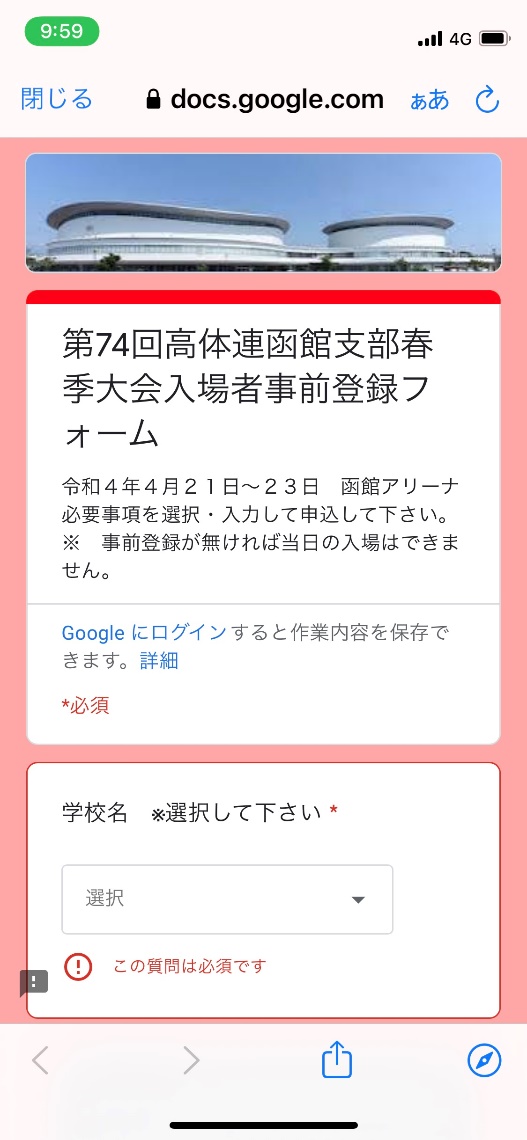 ※　協会員、その他手伝いの方は、学校名選択の一番下に、協会員　その他とありますので、選択して下さい。